   Условие задачи: 3  ( для ее решения компьютер не нужен )   Для механической системы,  представляющей собой  составную кон- струкцию из групп тел "A" и "B" (СОЕДИНЯЕМ В ТЧ B),  определить реакции связей в точ- ках  A, D, O и E  (если реакция имеет две составляющие, найти так- же модуль равнодействующей).   Поверхности тел - абсолютно гладкие.  Tрение в шарнирах  и кат- ковых опорах отсутствует.   B таблице численные значения линейных размеров заданы в метрах; углы - в градусах; силы - в кH;  момент пары сил - в кH.м; распре-   деленная нагрузка - в кH/м.    Исходные данные : А=21 , B=25, alfa= 38, L=0,75 , F=2, M=0,36 , Q=7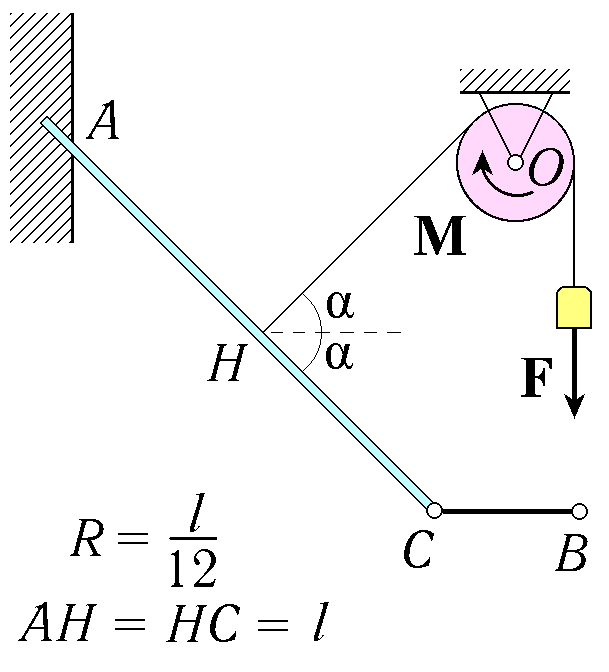 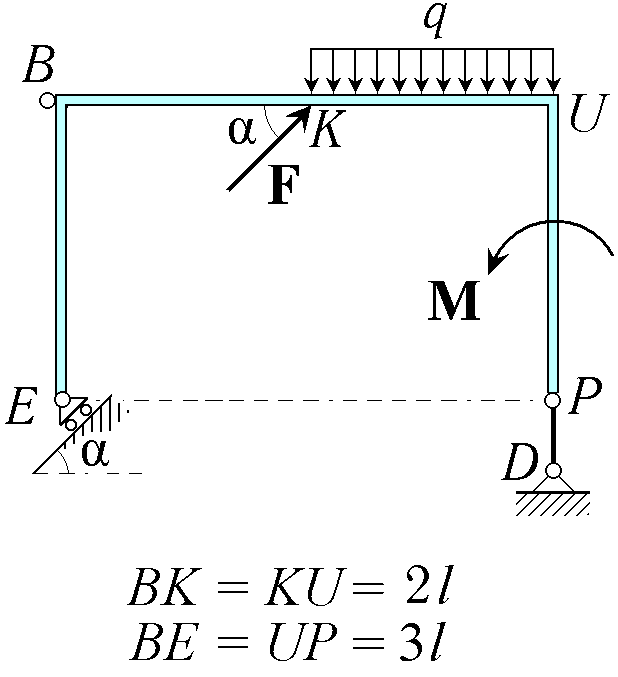 